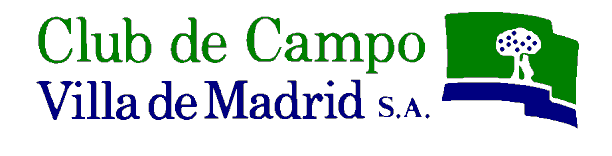 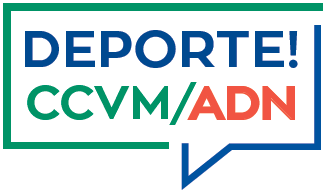 EVENTOS DEPORTIVOS FIN DE SEMANA: 14 – 15 Oct 2017DEPORTEEVENTOCARACTERFECHAENTREGA PREMIOSOBSERVACIONESBridgeTorneos sociales BridgeSocial14 de octubre15 de octubre Chalet Social desde las 18:00GolfPremio Benéfico Asion Premio Benéfico DalmaSocial14 de octubre15 de octubreAl finalizar la pruebaRecorrido negroHípicaCto de España Absoluto Cto de España Jóvenes JinetesCto de España AmateurDel 12 al 15 de octubreAl finalizar la pruebaPista verdePista verdePista verde y socialHockey1ª DIV FEM:CCVM Vs CASTELLDEFELSDHM:CCVM Vs AT. San Sebastian14 de octubre15 de octubreA las 16:00 horas en el campo 1A las 12:30 horas en el campo 1